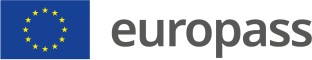 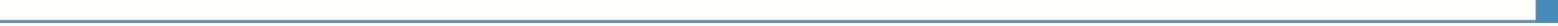 Vyplnenie polí označených hviezdičkou je povinné.Europass - Mobilita je štandardný európsky dokument, ktorý zaznamenáva obsah a výsledky týkajúce sa získaných vedomostí a zručností alebo akademických výkonov za obdobie, ktoré osoba akéhokoľvek veku, úrovne vzdelania a postavenia v zamestnaní strávila v inej európskej krajine (EU/EZVO/EHP a kandidátskych krajinách) za účelom vzdelávania sa.Popis absolvovanej mobilityCIEĽ ABSOLVOVANEJ MOBILITY *Nahradiť textAKTIVITA/PROGRAM VZDELÁVANIA ALEBO ODBORNEJ PRÍPRAVY, V RÁMCI KTORÉHO MOBILITA PREBEHLANahradiť textPRÍSLUŠNÝ KOMUNITÁRNY ALEBO MOBILITNÝ PROGRAMNahradiť textTRVANIE MOBILITYOD *dd	mm rrrrDO *dd	mm rrrrZručnosti získané v priebehu mobility25A VYKONÁVANÉ ČINNOSTI/ÚLOHY *Nahradiť text26A PRACOVNÉ ZRUČNOSTINahradiť text27A JAZYKOVÉ ZRUČNOSTINahradiť text28A DIGITÁLNE ZRUČNOSTINahradiť text29A ORGANIZAČNÉ A RIADIACE ZRUČNOSTINahradiť text30A KOMUNIKAČNÉ ZRUČNOSTINahradiť text31A ĎALŠIE ZRUČNOSTINahradiť text32A  DÁTUM *	33A PODPIS ZODPOVEDNEJ OSOBY/ MENTORA *34A PODPIS DRŽITEĽAdd	mm rrrrZáznam o ukončených kurzoch a získaných stupňoch / známkach / kreditoch25B   EVIDENČNÉ ČÍSLO ŠTUDENTA *	Nahradiť textPridajte alebo odstráňte riadky, ak je to potrebné.32B ESEJ/SPRÁVA/ZÁVEREČNÁ PRÁCANahradiť text33B VYSVEDČENIE/OSVEDČENIE/DIPLOM/TITUL, v prípade, že boli udelenéNahradiť text34B PRIEZVISKO(Á) A MENO(Á) MENTORA ALEBO ADMINISTRATÍVNEHOPRACOVNÍKA *	35B PODPIS DRŽITEĽANahradiť text36B DÁTUM POTVRDENIA *dd mm rrrr37B   NÁZOV A ADRESA ORGANIZÁCIE *	38B PEČIATKA A/ALEBO PODPISNahradiť text Nahradiť text Nahradiť text Nahradiť text1 KÓD KURZU: Uveďte podľa informačného balíka ESPK (ECTS), ktorý je k dispozícii na internetovej stránke prijímajúcej organizácie.2 DĹŽKA KURZU: Y = 1 celý akademický rok | 1S = 1 semester | 2S = 2 semestre | 1T = 1 trimester | 2T = 2 trimestre3 OPIS HODNOTIACEHO SYSTÉMU ORGANIZÁCIE:4 KREDITY ECTS: 1 celý akademický rok = 60 kreditov | 1 semester = 30 kreditov | 1 trimester = 20 kreditovDržiteľdokumentudokumentu1 PRIEZVISKO(Á) *1 PRIEZVISKO(Á) *1 PRIEZVISKO(Á) *2 MENO(Á) *3 ADRESA3 ADRESA3 ADRESANahradiť textNahradiť textNahradiť textNahradiť textNahradiť text Nahradiť text Nahradiť textNahradiť text Nahradiť text Nahradiť textNahradiť text Nahradiť text Nahradiť text4 DÁTUM NARODENIA4 DÁTUM NARODENIA4 DÁTUM NARODENIA5 ŠTÁTNA PRÍSLUŠNOSŤNahradiť text Nahradiť text Nahradiť textNahradiť text Nahradiť text Nahradiť textNahradiť text Nahradiť text Nahradiť text09dd09mm2000rrrrNahradiť textVydávajúca organizáciaVydávajúca organizáciaVydávajúca organizácia6 NÁZOV ORGANIZÁCIE *6 NÁZOV ORGANIZÁCIE *6 NÁZOV ORGANIZÁCIE *7 DÁTUM VYDANIA *7 DÁTUM VYDANIA *7 DÁTUM VYDANIA *Nahradiť textNahradiť textNahradiť text09092000Vysielajúci partnerVysielajúci partnerVysielajúci partnerddmmrrrr8 NÁZOV A ADRESA *8 NÁZOV A ADRESA *8 NÁZOV A ADRESA *9 PEČIATKA A/ALEBO PODPIS9 PEČIATKA A/ALEBO PODPIS9 PEČIATKA A/ALEBO PODPISNahradiť text Nahradiť text Nahradiť text Nahradiť textNahradiť text Nahradiť text Nahradiť text Nahradiť textNahradiť text Nahradiť text Nahradiť text Nahradiť text10 PRIEZVISKO(Á) A MENO(Á) ZODPOVEDNEJ OSOBY/MENTORA *10 PRIEZVISKO(Á) A MENO(Á) ZODPOVEDNEJ OSOBY/MENTORA *10 PRIEZVISKO(Á) A MENO(Á) ZODPOVEDNEJ OSOBY/MENTORA *10 PRIEZVISKO(Á) A MENO(Á) ZODPOVEDNEJ OSOBY/MENTORA *11 TELEFÓN11 TELEFÓN11 TELEFÓNNahradiť textNahradiť textNahradiť textNahradiť textNahradiť textNahradiť text12 FUNKCIA/PRACOVNÉ ZARADENIE12 FUNKCIA/PRACOVNÉ ZARADENIE12 FUNKCIA/PRACOVNÉ ZARADENIE13 E-MAIL13 E-MAIL13 E-MAILNahradiť textNahradiť textNahradiť textNahradiť textNahradiť textNahradiť textPrijímajúci partnerPrijímajúci partnerPrijímajúci partner14 NÁZOV A ADRESA *14 NÁZOV A ADRESA *14 NÁZOV A ADRESA *15 PEČIATKA A/ALEBO PODPIS15 PEČIATKA A/ALEBO PODPIS15 PEČIATKA A/ALEBO PODPISNahradiť text Nahradiť text Nahradiť text Nahradiť textNahradiť text Nahradiť text Nahradiť text Nahradiť textNahradiť text Nahradiť text Nahradiť text Nahradiť text16 PRIEZVISKO(Á) A MENO(Á) ZODPOVEDNEJ OSOBY/MENTORA *16 PRIEZVISKO(Á) A MENO(Á) ZODPOVEDNEJ OSOBY/MENTORA *16 PRIEZVISKO(Á) A MENO(Á) ZODPOVEDNEJ OSOBY/MENTORA *16 PRIEZVISKO(Á) A MENO(Á) ZODPOVEDNEJ OSOBY/MENTORA *17 TELEFÓN17 TELEFÓN17 TELEFÓNNahradiť textNahradiť textNahradiť textNahradiť textNahradiť textNahradiť text18 FUNKCIA/PRACOVNÉ ZARADENIE18 FUNKCIA/PRACOVNÉ ZARADENIE18 FUNKCIA/PRACOVNÉ ZARADENIE19 E-MAIL19 E-MAIL19 E-MAILNahradiť textNahradiť textNahradiť textNahradiť textNahradiť textNahradiť text26B KÓD KURZU 127B NÁZOV KURZU *28B DĹŽKA 2 *29B STUPEŇHODNOTENIA PODĽA HODNOTIACEHO SYSTÉMU ORGANIZÁCIE 3 *30B STUPEŇHODNOTENIA PODĽA ECTS/ECVET31B KREDITYECTS/ECVET 4